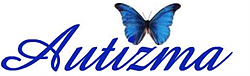 Please give us your views on autism trainingManchester Autism Training Mapping ExerciseManchester Health and Care Commissioning is a partnership between NHS Manchester Clinical Commissioning Group and Manchester City Council.Manchester Health and Care Commissioning is committed to the Making Greater Manchester Autism Friendly Strategy and the identified need for better autism training across the region.  Manchester Health and Care Commissioning wishes to understand more about the current health and social care autism training provision available in Manchester and have requested an autism mapping exercise be undertaken by Autizma, who is a Manchester third sector organisation who specialise in autism related work. Autizma is a partner of the Manchester Autism Partnership Board and the Greater Manchester Autism Consortium Partnership Board.  Survey timescales Start date:  Wednesday 10 July 2019   Close date:   Wednesday 07 August 2019It is anticipated that the findings will be available in August 2019 and shared with the Manchester Autism Partnership Board thereafter.How to share your viewsWe have a created a survey for Manchester health and social care organisations to share their views.  We have produced a recommended information document which will help when you complete the survey.  The survey should take no longer than 15 minutes to complete.  The recommended information paper is here:How to complete the surveyBy completing the online questionnaire. https://www.surveymonkey.co.uk/r/7TGBYYNSending an email to info@autizma.co.uk and requesting an electronic or hard copy word document questionnaire to be sent to you.Writing to request a questionnaire from: Autizma, The Centre, The Harpurhey Neighbourhood Project, Carrisbook Street, Harpurhey, Manchester, M9 5UXTelephone: 07956 002 933 (between 9am to 5pm)We would like to thank you for taking the time to complete the survey.  Your support and help to make Manchester an autism friendly place to live and work is appreciated.